Your recent request for information is replicated below, together with our response.This FOI is a follow up to your previous request of 24-1386 and you have since asked:What proportion of these costs were born specifically by Edinburgh DivisionWhat proportion of costs relating to data breaches were the result of reports of NCHIs in the jurisdiction of Edinburgh DivisionThe information sought is not held by Police Scotland and section 17 of the Act therefore applies. I can confirm that none of the costs detailed in your previous FOI request 24-1386 relate to data breaches within the Edinburgh Division. If you require any further assistance, please contact us quoting the reference above.You can request a review of this response within the next 40 working days by email or by letter (Information Management - FOI, Police Scotland, Clyde Gateway, 2 French Street, Dalmarnock, G40 4EH).  Requests must include the reason for your dissatisfaction.If you remain dissatisfied following our review response, you can appeal to the Office of the Scottish Information Commissioner (OSIC) within 6 months - online, by email or by letter (OSIC, Kinburn Castle, Doubledykes Road, St Andrews, KY16 9DS).Following an OSIC appeal, you can appeal to the Court of Session on a point of law only. This response will be added to our Disclosure Log in seven days' time.Every effort has been taken to ensure our response is as accessible as possible. If you require this response to be provided in an alternative format, please let us know.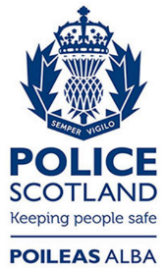 Freedom of Information ResponseOur reference:  FOI 24-1422Responded to:  17 June 2024